		Agreement		Concerning the Adoption of Uniform Technical Prescriptions for Wheeled Vehicles, Equipment and Parts which can be Fitted and/or be Used on Wheeled Vehicles and the Conditions for Reciprocal Recognition of Approvals Granted on the Basis of these Prescriptions*(Revision 2, including the amendments which entered into force on 16 October 1995)_________		Addendum 79 – Regulation No. 80		Revision 2 – Amendment 2Supplement 2 to the 03 series of amendments – Date of entry into force: 22 June 2017		Uniform provisions concerning the approval of seats of large passenger vehicles and of these vehicles with regard to the strength of the seats and their anchoragesThis document is meant purely as documentation tool. The authentic and legal binding texts is: 	ECE/TRANS/WP.29/2016/103._________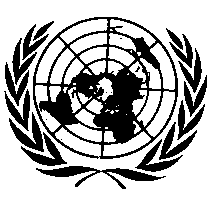 UNITED NATIONSParagraph 7.4.4., amend to read:"7.4.4.		The passengers in side-facing seats shall be safeguarded by a vehicle part (e.g. partition, wall or seat back of a forward-facing seat) forward of the foremost side-facing seat. This vehicle part shall meet the requirements of Appendix 7. It shall maintain its safeguard function during testing."E/ECE/324/Rev.1/Add.79/Rev.2/Amend.2−E/ECE/TRANS/505/Rev.1/Add.79/Rev.2/Amend.2E/ECE/324/Rev.1/Add.79/Rev.2/Amend.2−E/ECE/TRANS/505/Rev.1/Add.79/Rev.2/Amend.226 July 2017